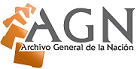 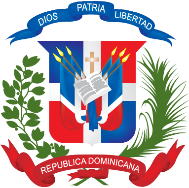 nombre del oferente:        ………………nombre y apellido…………………………………… en calidad de ……………………………………………….., debidamente autorizado para actuar en nombre y representación de (poner aquí nombre del Oferente y sello de la compañía, si procede)Firma ___________________________________……../……../……….… fecha                                                                                 Ítem No.Descripción del Bien, Servicio u ObraUnidad demedidaCantidadPrecio UnitarioITBISPrecio Unitario Final1Catálogo de protocolos notariales, 1822-1844, tomo I.Por: María Filomena González Canalda.UD10002Catálogo de protocolos notariales, 1822-1844, tomo II.Por: María Filomena González Canalda.UD10003Asesinato, ¿en los Cuatro Vientos?Por: Lucas Guzmán Rodríguez.UD10004Crecimiento económico y transformaciones sociales.Por: Pablo Tornero Tinajero.UD10005Un carnaval sin fin.Por: Tito Suero Portorreal.UD10006Historia de las ideas filosóficas y de género en República Dominicana.Por: Lusitania Martínez Jiménez.UD10007Santo Domingo: una colonia en la encrucijada, 1790-1820.Por: Antonio Jesús Pinto Tortosa.UD10008Obra fotográfica del exiliado vienésKurt Schnitzer (Conrado)durante su permanencia en República Dominicana(1938-1944).Por: Constancio Cassá Bernaldo de QuirósUD10009A cuarenta años de Nueva poesía dominicana.Por: Cándido Gerón.UD100010Africanía en República Dominicana.Por: Celsa Albert Batista.UD100011Pablo Guadarrama González: filósofo latinoamericano.Por: Carlos Rojas Osorio.UD100012En servicio y deservicio de Dios y del rey: las redes sociales del licenciado Francisco Manso de Contreras.Por: Luis Burset.UD1000VALOR  TOTAL DE LA OFERTA: ………………………………………..……… RD$Valor total de la oferta en letras:……………………………………………………………………………………………………………………………………VALOR  TOTAL DE LA OFERTA: ………………………………………..……… RD$Valor total de la oferta en letras:……………………………………………………………………………………………………………………………………VALOR  TOTAL DE LA OFERTA: ………………………………………..……… RD$Valor total de la oferta en letras:……………………………………………………………………………………………………………………………………VALOR  TOTAL DE LA OFERTA: ………………………………………..……… RD$Valor total de la oferta en letras:……………………………………………………………………………………………………………………………………VALOR  TOTAL DE LA OFERTA: ………………………………………..……… RD$Valor total de la oferta en letras:……………………………………………………………………………………………………………………………………VALOR  TOTAL DE LA OFERTA: ………………………………………..……… RD$Valor total de la oferta en letras:……………………………………………………………………………………………………………………………………VALOR  TOTAL DE LA OFERTA: ………………………………………..……… RD$Valor total de la oferta en letras:……………………………………………………………………………………………………………………………………